College Application Week  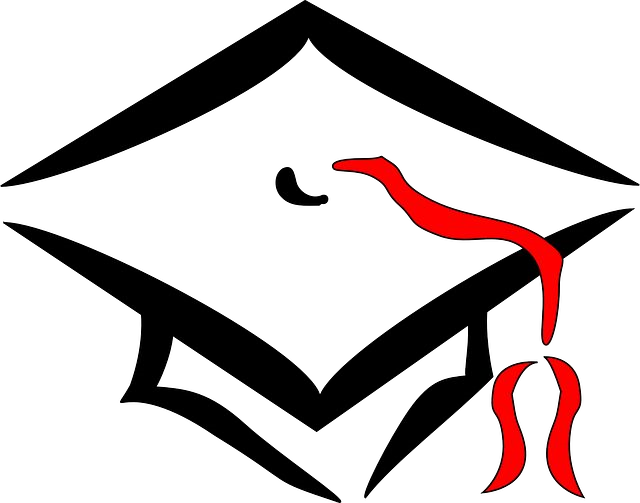 November 14-18, 2016SENIORS​ planning to participate in ​College Application Day​ should sign up for an appointment (during an elective) and pick up information in the counseling center no later than end of day  ​​Thursday, November 10.ALL students ​(grades 9­12) are encouraged to come visit with college admissions representatives each day in the counseling center.   Door prizes (including college goodies and lunch passes) will be awarded DAILY...Students who document meeting with at least 6 (of our 17) guests will be put in a drawing for a $25 gift card (Champion Credit Union): See Mrs. Case about how to participate!  It is NOT too early to begin thinking about your future!​	   Special thanks to our college admissions guests for agreeing to come visit with our students this week!​  ​Please park in a guest parking space in the lot in front of A­building.  Enter A­building and sign in at the main office directly to your right.  The counseling center will be directly across the hall from the main office.  We will have a table available for you there. Information in teachers’ boxes about how to play!Mon. Nov 14 Tues. Nov. 15Wed. Nov. 16Thurs. Nov. 17 Fri. Nov. 18 Guest:  Brad GilbertGardner-Webb10:45 – 12:15bgilbert@gardner-webb.eduGuest:  Christian SmithMontreat College  10:45­­12:15 christian.smith@montreatedu COLLEGE APPLICATION DAY:  8 am to 3 pm PHS Media Center Guest:  Marcus RobersonU.N.C.A.10:45­­12:15 mroberso@unca.eduBrook Thompson – Teacher Ed.Guest: David Volrath, Brevard College 10:45­­12:15 volratdl@brevard.edu Guest:  Aneisy CardoAppalachian State University10:45­­12:15 cardoam@appstate.eduGuest: Carolyn Kuzell, Mars Hill University 10:45--12:15 ckuzell@mhu.eduGuest:  Sharon Childers,  Haywood Community College  (all programs) 10:45­­12:15 shchilders@haywood.edu Guest:  Dawn Bridwell          East Tennessee         State University10:45­­12:15 bridwell@etsu.eduGuest: Savanna RamseyLees-McRae10:45­12:15 ramseys@lmc.eduGuest:  Sierra JacobWestern Carolina University 10:45-12:15sjacob@email.wcu.eduGuest:  Jessie HaynesLenoir-Rhyne  10:45­­12:15 Jessie.haynes@lr.eduGuests: Becky Garland & Lee FisherAB Technical College10:45­­12:15 marthalfisher@abtech.eduGuest:  Carol DouglasAsheville Buncombe Technical College (specifically RIBN, nursing and allied health programs)10:45­­12:15 caroladouglas@abtech.eduGuest:  Michael SmithWestern Carolina University (specifically construction program) 10:45­­12:15 mesmith@email.wcu.eduListen for daily college trivia announcements…  Classrooms sending the FIRST correct answer to the daily trivia questions will get a treat on Friday. Military – ArmySergeants Michael Hatzke &      Chad DavieMichael.r.hatzke.mil@mail.mil & chad.e.davie.mil@mail.milCollege 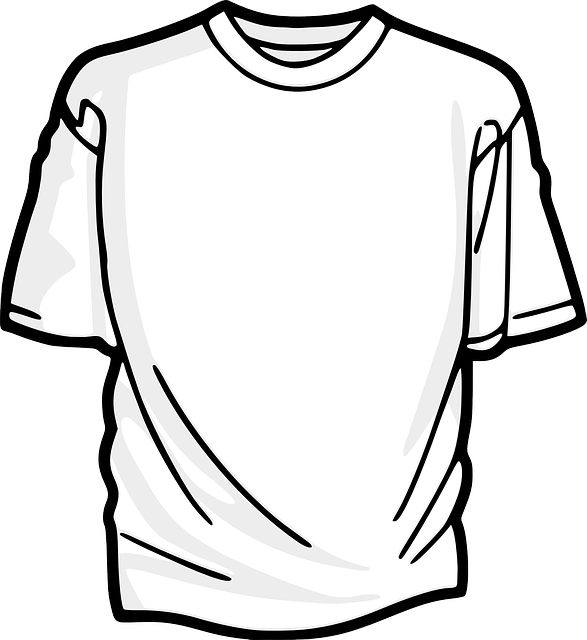 T­Shirt (or Sweatshirt) WeekWear your favorite college logos all week!  Military – National GuardSergeant Kasey Hawkinskasey.m.hawkins.mil@mail.milGuest:  Aaron WeathersAgricultural and TechnicalState University10:45­­12:15 ajweather@ncat.edu   